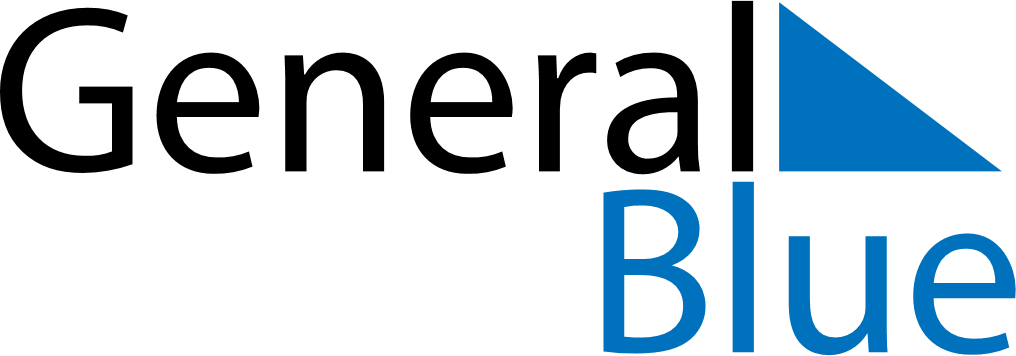 April 2024April 2024April 2024April 2024April 2024April 2024Algeciras, Andalusia, SpainAlgeciras, Andalusia, SpainAlgeciras, Andalusia, SpainAlgeciras, Andalusia, SpainAlgeciras, Andalusia, SpainAlgeciras, Andalusia, SpainSunday Monday Tuesday Wednesday Thursday Friday Saturday 1 2 3 4 5 6 Sunrise: 8:07 AM Sunset: 8:43 PM Daylight: 12 hours and 35 minutes. Sunrise: 8:06 AM Sunset: 8:44 PM Daylight: 12 hours and 37 minutes. Sunrise: 8:05 AM Sunset: 8:45 PM Daylight: 12 hours and 40 minutes. Sunrise: 8:03 AM Sunset: 8:45 PM Daylight: 12 hours and 42 minutes. Sunrise: 8:02 AM Sunset: 8:46 PM Daylight: 12 hours and 44 minutes. Sunrise: 8:00 AM Sunset: 8:47 PM Daylight: 12 hours and 46 minutes. 7 8 9 10 11 12 13 Sunrise: 7:59 AM Sunset: 8:48 PM Daylight: 12 hours and 49 minutes. Sunrise: 7:57 AM Sunset: 8:49 PM Daylight: 12 hours and 51 minutes. Sunrise: 7:56 AM Sunset: 8:50 PM Daylight: 12 hours and 53 minutes. Sunrise: 7:55 AM Sunset: 8:51 PM Daylight: 12 hours and 55 minutes. Sunrise: 7:53 AM Sunset: 8:51 PM Daylight: 12 hours and 58 minutes. Sunrise: 7:52 AM Sunset: 8:52 PM Daylight: 13 hours and 0 minutes. Sunrise: 7:51 AM Sunset: 8:53 PM Daylight: 13 hours and 2 minutes. 14 15 16 17 18 19 20 Sunrise: 7:49 AM Sunset: 8:54 PM Daylight: 13 hours and 4 minutes. Sunrise: 7:48 AM Sunset: 8:55 PM Daylight: 13 hours and 6 minutes. Sunrise: 7:47 AM Sunset: 8:56 PM Daylight: 13 hours and 8 minutes. Sunrise: 7:45 AM Sunset: 8:56 PM Daylight: 13 hours and 11 minutes. Sunrise: 7:44 AM Sunset: 8:57 PM Daylight: 13 hours and 13 minutes. Sunrise: 7:43 AM Sunset: 8:58 PM Daylight: 13 hours and 15 minutes. Sunrise: 7:41 AM Sunset: 8:59 PM Daylight: 13 hours and 17 minutes. 21 22 23 24 25 26 27 Sunrise: 7:40 AM Sunset: 9:00 PM Daylight: 13 hours and 19 minutes. Sunrise: 7:39 AM Sunset: 9:01 PM Daylight: 13 hours and 21 minutes. Sunrise: 7:38 AM Sunset: 9:02 PM Daylight: 13 hours and 23 minutes. Sunrise: 7:36 AM Sunset: 9:02 PM Daylight: 13 hours and 25 minutes. Sunrise: 7:35 AM Sunset: 9:03 PM Daylight: 13 hours and 28 minutes. Sunrise: 7:34 AM Sunset: 9:04 PM Daylight: 13 hours and 30 minutes. Sunrise: 7:33 AM Sunset: 9:05 PM Daylight: 13 hours and 32 minutes. 28 29 30 Sunrise: 7:32 AM Sunset: 9:06 PM Daylight: 13 hours and 34 minutes. Sunrise: 7:31 AM Sunset: 9:07 PM Daylight: 13 hours and 36 minutes. Sunrise: 7:29 AM Sunset: 9:08 PM Daylight: 13 hours and 38 minutes. 